Odanın yerleşimi sosyal mesafeye dikkat edilerek düzenlenmelidir.Havalandırma sistemleri dışarıdan taze hava alacak şekilde ayarlanmalıdır.Odalar kapı ve pencere açılarak sıklıkla havalandırılmalıdır.Bilgisayar klavyesi, mouse, telefon, dolap kalem silgi ve benzeri malzeme ve ekipmanı mümkün olduğunca ortak kullanılmaması sağlanmalıdır.Ortak kullanılan malzemelerin dezenfektasyonu temizlik dezenfektasyon plan programlarına uygun olarak yapılmalıdır.Öğretmenler odasına misafir ve ziyaretçi kabul edilmemelidir.Odada alkol bazlı el antiseptiği elle temas etmeden açılabilir kapanabilir pedallı sensörlü ve benzeri atık kumbaraları bulundurulmalıdır.Genel hijyen kurallarına uyulmalıdır.Odanın eklentilerinde çay ocağı ve mutfak bulunması durumunda tek kullanımlık bardak bir kişiye özel bardaklar kullanılmalıdır.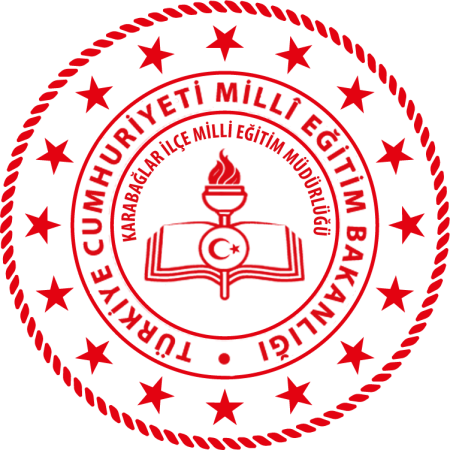 OLTU MESLEKİ VE TEKNİK ANADOLU LİSESİÖĞRETMENLER ODASI KULLANIM TALİMATIDoküman NoTL-8OLTU MESLEKİ VE TEKNİK ANADOLU LİSESİÖĞRETMENLER ODASI KULLANIM TALİMATIYayım Tarihi11/09/2020OLTU MESLEKİ VE TEKNİK ANADOLU LİSESİÖĞRETMENLER ODASI KULLANIM TALİMATIRevizyon No00OLTU MESLEKİ VE TEKNİK ANADOLU LİSESİÖĞRETMENLER ODASI KULLANIM TALİMATIRevizyon Tarihi.... / .... / 20…OLTU MESLEKİ VE TEKNİK ANADOLU LİSESİÖĞRETMENLER ODASI KULLANIM TALİMATISayfa No1/1